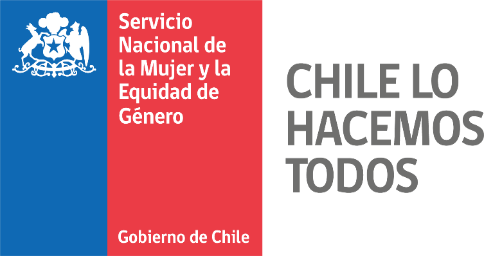 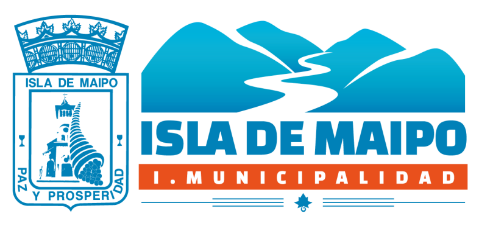 CONCURSO PARA PROVEER CARGO DE PSICÓLOGA (O)CENTRO DE LA MUJER DE ISLA DE MAIPOLlámese a Concurso Público para proveer el cargo de Psicóloga (o), Ilustre Municipalidad de Isla de Maipo en convenio con el Servicio Nacional de la Mujer y la Equidad de Género.BASES DEL CONCURSOCargo: PSICOLOGA (O)Jornada completa Contrato a honorarios - Sueldo: $1.048.137 Bruto.Plazo de postulación:   22 al 27 de abril 2022Entrevistas / Prueba Técnica :     29 abrilComisión que realizara entrevistas: _ Contraparte Técnica de Sernameg: Javiera Soto o                                                                          Patricia Olate.                                                             _ Representante del Ejecutor, Dideco, Luis Cordero M                                                                Natalia Cornejo                                                             _ Coordinadora Centro de la Mujer, M. Isabel JerezPonderaciones: _ Selección de curriculum   10%                           _ Experiencia en Temática de Violencia en contexto de Genero 10%                           _ Prueba técnica y entrevista 80%  Disponibilidad: Inmediata		PERFIL PSICOLOGA (O):El perfil requerido para desempeñarse como Psicóloga (o) del Centro de la Mujer, es decir los requisitos, características y habilidades que deben reunir los/as postulantes al cargo, queda establecido en lo siguiente: Título Universitario de Psicóloga (o).Experiencia en intervención con mujeres víctimas de violencia, considerando intervención en crisis de primer y segundo orden, terapia breve y trabajo grupal.Deseable experiencia en terapia reparatoria con víctimas y/o mujeres.Deseable conocimiento de redes comunales y regionales de atención en violencia.Disponer de conocimiento teórico-metodológicos del enfoque de género.Conocimientos y experiencia en Intervención Comunitaria y Grupal.Conocimientos de la Ley 20.066 y sobre la Convenciones Internacionales relacionadas con la VCM.Deseable experiencia en el trabajo intersectorial, con redes locales institucionales y comunitarias.Deseable experiencia en el diseño, ejecución y evaluación de proyectos.Deseable experiencia de trabajo con el Servicio Nacional de la Mujer y Equidad de Género COMPETENCIASMotivación por el logro y la calidadIniciativa y CreatividadAplicación  de conocimientos y experiencias previas.Trabajo en equipoAdaptabilidad y FlexibilidadEmpatía y motivación para el trabajo con mujeres víctimas de violenciaExperiencia en trabajo con población vulnerableCapacidad de acogida y escucha activaTolerancia a la frustraciónFUNCIONESBrindar orientación y primera acogida a las mujeres que consultan en el Centro.Participar en el diagnóstico integrado de las usuarias diseñando, implementando y revisando los planes de intervención de las mujeres. Participar en el proceso de planificación del Centro, diseño de intervenciones grupales en conjunto con la trabajadora social.Participar en la elaboración y ejecución del Plan Estratégico de Prevención y Plan Anual.Participar el diagnóstico y elaboración del plan de intervención individual.Participar en el trabajo de redes institucionales particularmente relacionados con intervención VCM y otros recursos de la comunidad. Realizar entrevistas de primera acogida y evaluar ingreso a las mujeres y aplicar la pauta de intervención.Realizar el diagnóstico de las usuarias, como parte del diagnóstico integral, así como en la formulación y la revisión de los planes de intervención.Participar de la planificación e implementación de las intervenciones grupales dirigidas a las usuarias de línea de atención.Realizar seguimiento de las mujeres que han salido del Centro.Participar en las líneas de redes, prevención y capacitación Realizaciones informes de daño a Tribunales de Justicia.ANTECEDENTES REQUERIDOS AL PRESENTAR:Currículum Vitae actualizadoCertificado de título fotocopia simpleCertificado de otros cursos (en caso de existir otros cursos)Certificado de AntecedentesFotocopia Cédula de Identidad ENVIO DE ANTECEDENTES: Se debe enviar la documentación requerida al correo electrónico: centrodelamujerislademaipo@gmail.com       Hasta el       27 abril 2022    a las  12:00 horas.